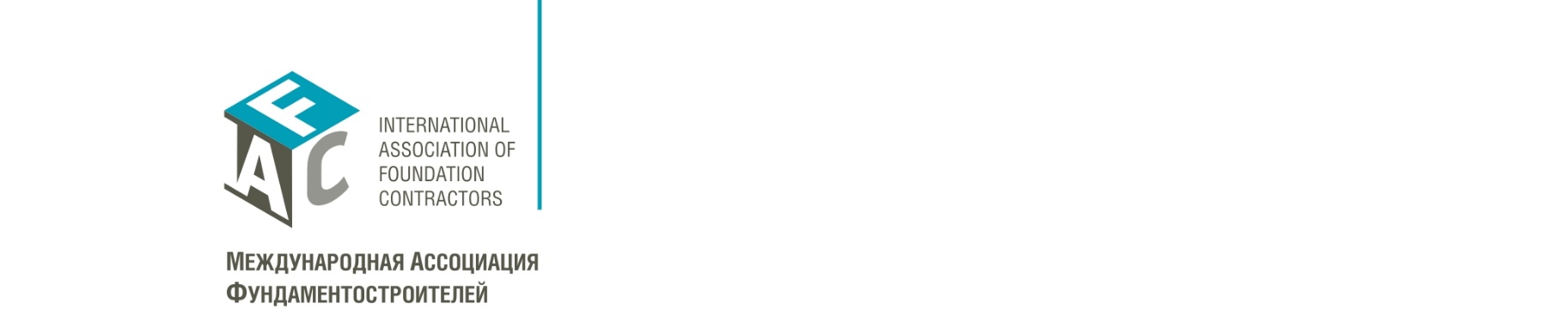 ЗАЯВКА НА УЧАСТИЕ В КОНФЕРЕНЦИИ«Мостовые сооружения: современные технологии проектирования, строительства и реконструкции»20-22 сентября 2023 г., МоскваБланк заявки только для НОСТРОЙ.Участники конференции:Примечание: для участия в технической экскурсии необходимо направить паспортные данные на каждого участника (серия, номер, когда и кем выдан, адрес регистрации (прописки), дата рождения). Форма №1 прилагается.Доклад (по желанию) 20 минут.Тема доклада: ________________________________________________________________________________________________________________________________________________________________________________________.ФИО и должность докладчика, учёная степень:  __________________________________________________________Форма № 1. Данные участников технической экскурсиинеобходимо нажать на квадратик чтобы появилась «V»Настоящим подтверждаю, что персональные данные, указанные мною в настоящей Форме, полностью соответствуют Федеральному закону «О персональных данных» от 27 июля 2006 г. № 152-ФЗ (в частности, пп. 10 п. 1 ст. 6, ст. 8, пп. 4 п. 2 ст. 22), а также выражаю свое согласие на их обработку (в том числе посредством поручения такой обработки специализированной организации). ООО «МАФ» обязуется обрабатывать персональные данные, соблюдая их конфиденциальность и безопасность.Заказчик (участник)_________________/_______________________/            				Дата___________________   Наименование компанииКонтактное лицо:ФИО и должность Телефон, e-mailWeb-сайт№ФИО участникаДолжностьE-mailКонтактный телефонУчастие в технической экскурсии, да/нет123ФИОСерияНомерДата выдачиКем выданДата рожденияДанные регистрацииСогласиена обработку персональных данных☐☐☐☐